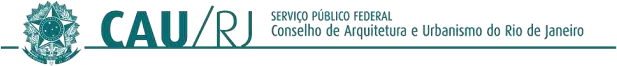 Aprovar a indicação da conselheira Teresa Cristina ReisO PLENÁRIO DO CONSELHO DE ARQUITETURA E URBANISMO DO RIO DEJANEIRO – CAU/RJ, no exercício das competências e prerrogativas de que trata a Subseção I, artigo 9º do Regimento Interno do CAU/RJ, em sua Reunião Ordinária nº 009/2021, de 14 de setembro de 2021, após análise do assunto em epígrafe, eConsiderando a constituição da Comissão Temporária de Formação Continuada 2021 na Reunião Plenária 006 de 08 de junho de 2021 onde foram eleitos (a)s conselheiras Tanya Argentina Cano Collado, Alyne Fernanda Cardoso Reis, os conselheiros Paulo Oscar Saad e Vicente de Paula Alvarenga e convidada a professora e arquiteta Andrea Auad.Considerando que a conselheira Alyne Fernanda Cardoso Reis formalmente solicitou sua substituição;DELIBEROU:Aprovar por unanimidade a indicação da conselheira Teresa Cristina Reis para compor a Comissão Temporária de Formação Continuada 2021.Rio de Janeiro, 14 de setembro de 2021.Pablo Benetti Arquiteto e Urbanista Presidente CAU/RJ